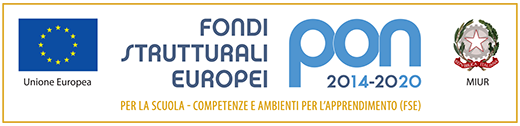 Fondi Strutturali Europei – Programma Operativo Nazionale “Per la scuola, competenze e ambienti per l’apprendimento” 2014-2020. Avviso pubblico prot. N. AOODGEFID/1953 del 21/12/2017 “Competenze di base”. Asse I – Istruzione – Fondo Sociale Europeo (FSE). Obiettivo Specifico 10.2 – Miglioramento delle competenze chiave degli allievi, anche mediante il supporto dello sviluppo delle capacità di docenti, formatori e staff. Azione 10.2.1 - Azione 10.2.2. Azioni di integrazione e potenziamento delle aree disciplinari di base (lingua italiana, lingue straniere, matematica, scienze, nuove tecnologie e nuovi linguaggi, ecc.) – Autorizzazione Prot. N. AOODGEFID/198 del 10/01/2018. Denominazione Progetto "Imparare a pensare" Codice identificativo del progetto 10.2.2A – FSE PON-LA-2017-375CUP: E87I17001030007Proposta Progettuale			Titolo progetto: IMPARARE A PENSARE					      A.S. 2018/19Titolo Modulo: ______________________________________Data ___________ 						FIRMA 										   									______________________________________  Dati EspertoDati EspertoNomeCognome: C.F.:C.F.:A) IL PROGETTO Titolo del progetto: N° destinatari previsti:Tempi previsti:Obiettivi formativi specifici:Obiettivi trasversali: Competenze:B) COERENZA DEL PERCORSO PROGETTUALE B) COERENZA DEL PERCORSO PROGETTUALE B) COERENZA DEL PERCORSO PROGETTUALE B) COERENZA DEL PERCORSO PROGETTUALE 1)AArticolazione e contenuti del progetto (descrivere analiticamente nel riquadro il progetto indicandone gli elementi fondamentali)1)AArticolazione e contenuti del progetto (descrivere analiticamente nel riquadro il progetto indicandone gli elementi fondamentali)1)AArticolazione e contenuti del progetto (descrivere analiticamente nel riquadro il progetto indicandone gli elementi fondamentali)1)AArticolazione e contenuti del progetto (descrivere analiticamente nel riquadro il progetto indicandone gli elementi fondamentali)Competenze Attività previsteMetodologie Ore2) Linee metodologicheUtilizzazione di materiali didattici e risorse tecnologiche (indicare l’approccio utilizzato, le modalità didattiche, i materiali necessari allo svolgimento delle attività)3) Modalità di valutazione e valutazione dell’apprendimento (indicare strumenti e tempistica) C) DISSEMINAZIONE INIZIALE E FINALE DEL PERCORSO PROGETTUALE 1) Presentazione  del programma di lavoro che sarà svolto (indicare cosa si presenta e quale iter formativo) 2) Presentazione  del lavoro svolto (indicare cosa si presenta, con il coinvolgimento degli alunni partecipanti, nello specifico incontro finale per documentare  il percorso e la valenza dell’iter formativo svolto) 